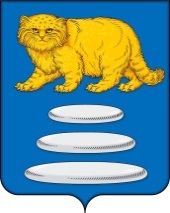 СОВЕТ МУНИЦИПАЛЬНОГО РАЙОНА  «СРЕТЕНСКИЙ РАЙОН» ЗАБАЙКАЛЬСКОГО КРАЯРЕШЕНИЕ21 февраля 2024 г.                                                                                         №  52                                                         г. Сретенск О   реализации муниципальной программы «Развитие образования на территории МР «Сретенский район»» в 2023 году  На основании пункта 9 части 6 статьи 24 Устава муниципального района «Сретенский район», заслушав и обсудив отчёт   заместителя Главы, начальника Управления образованием, И.А.Магона, Совет муниципального района «Сретенский район» решил:1. Принять к сведению отчет  «О   реализации муниципальной программы «Развитие образования на территории МР «Сретенский район» в 2023 году »   (прилагается).2. Решение вступает в силу после  его подписания.
Председатель   Совета	муниципального района «Сретенский район»    		     В.В.Верхотуров   